Topic: The American DreamBooks Audiobooks are highlightedFilm/DocumentaryBBC VideosDocumentary - The Origins of the American Dreamhttps://www.bbc.co.uk/sounds/play/p053t5slSusie Dent of Countdown fame – explores Americanisms in British English – should we love not loathe?https://www.bbc.co.uk/sounds/play/b08qxd02Noam Chomsky – Noam Chomsky talked about his book Requiem for the American Dream: The 10 Principles of Concentration of Wealth and Power, in which he takes a critical look at income inequality and concentrated wealth in the United States today. He was interviewed by Amy Goodman.https://www.c-span.org/video/?427191-1/noam-chomsky-discusses-requiem-american-dreamBook link about bookshttps://www.bestcollegesonline.com/blog/20-best-books-about-the-american-dream/TitleAuthorWhereDescriptionImageDewey/ClassificationUnited States of AmericaHurley, MichaelSchool LibraryThis book briefly examines the history, people, and environment of the United States of America.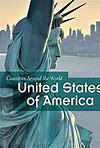 917.3U.S.A.Zenfell, M ESchool LibraryThis is an illustrated recent survey on the USA which is part of a new series on countries around the world. The book provides essential background information about the States - their location, geography and climate, the history of the people, their customs, traditions and religions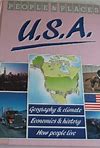 917.3Americas, TheLye, KSchool LibraryNorth America, South and Antarctica: History, Wealth, Languages, Ways of life, Religion, Ethnic groups, Land and Climate.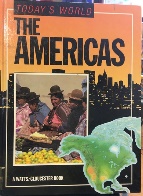 910091North America (Illustrated Atlas)Porter, Malcolm& Lye, K.School Library(Illustrated Atlas)Maps, flags, data, diagrams and illustrations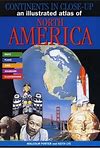 912Of Mice & MenJohn SteinbeckLancashire Librarieshttps://fe.bolindadigital.com/wldcs_bol_fo/b2i/productDetail.html?productId=PRU_191667&fromPage=1&b2bSite=5070Streetwise George and his big, childlike friend Lennie are drifters, searching for work in the fields and valleys of California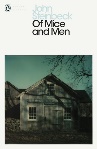 FictionThe Grapes of WrathJohn SteinbeckLancashire Librarieshttps://fe.bolindadigital.com/wldcs_bol_fo/b2i/productDetail.html?productId=PRH_772119&fromPage=1&b2bSite=5070Set against the backdrop of America's Great Depression and Dust Bowl, a family of farmers from Oklahoma head west in search of work, only to discover thousands like them are also on the move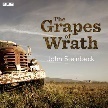 FictionAn AmericanDreamNorman MailerLancashire Librarieshttps://fe.bolindadigital.com/wldcs_bol_fo/b2i/productDetail.html?productId=PRU_592978&fromPage=1&b2bSite=5070Mailer peels away the layers of our social norms to reveal a world of pure appetite and relentless cruelty. An American Dream grabs the reader by the throat and refuses to let go.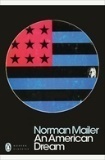 FictionClassic Stories of the American WestBret Harte, Stephen Crane and Jack LondonBlackburn Librarieshttps://fe.bolindadigital.com/wldcs_bol_fo/b2i/productDetail.html?productId=BSA_652335&fromPage=1&b2bSite=5614 This collection features a selection of classic short stories and poems by legendary Western authors Stephen Crane, Bret Harte, and Jack London.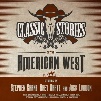 FictionThird World AmericaHuffington, AriannaBlackburn Librarieshttps://fe.bolindadigital.com/wldcs_bol_fo/b2i/productDetail.html?productId=HCP_043733&fromPage=1&b2bSite=5614It’s the dark flipside of the American Dream – an American Nightmare of their own making. 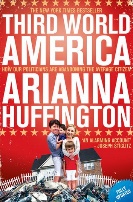 No-FictionPolitics & Current Affairs, BusinessAmerica the PhilosophicalRomano CarlinBlackburn Librarieshttps://fe.bolindadigital.com/wldcs_bol_fo/b2i/productDetail.html?productId=RHC_363781&fromPage=1&b2bSite=5614A bold, insightful book that rejects the myth of America the Unphilosophical, arguing that America today towers as the most philosophical culture in the history of the world, an unprecedented marketplace of truth and argument that far surpasses ancient Greece or any other place one can name.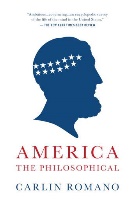 Made In AmericaBryson, BillBlackburn Librarieshttps://fe.bolindadigital.com/wldcs_bol_fo/b2i/productDetail.html?productId=RDH_091942&fromPage=1&b2bSite=5614Bill Bryson being very funny about his native land.An Informal History of the English Language in the United States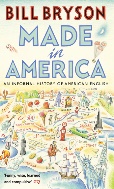 
Comedy, Lifestyle - Travel > Travel WritingMade In AmericaBryson, BillLancashire Librarieshttps://fe.bolindadigital.com/wldcs_bol_fo/b2i/productDetail.html?productId=BOL_102587&fromPage=1&b2bSite=5070An informed and fond look at the history of Americans through their popular culture and language.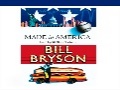 Fear and loathing in Las VegasThompson, Hunter. SLancashire Librarieshttps://fe.bolindadigital.com/wldcs_bol_fo/b2i/search.html?b2bSite=5070&searchBy=ALL&q=Fear+and+loathing+in+las+vegasHunter S. Thompson is roaring down the desert highway to Las Vegas with his attorney, the Samoan, to find the dark side of the American Dream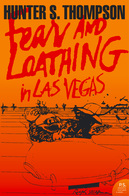 The Audacity of HopeObama, B.Blackburn Librarieshttps://fe.bolindadigital.com/wldcs_bol_fo/b2i/productDetail.html?productId=PUA_380235&fromPage=1&b2bSite=5614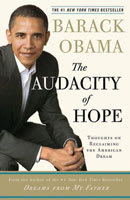 Invisible ManEllison, RBlackburn Librarieshttps://fe.bolindadigital.com/wldcs_bol_fo/b2i/productDetail.html?productId=PUA_371139&fromPage=1&b2bSite=5614Published prior to the Civil Rights Movement, Invisible Man brutally deconstructed The American Dream as exclusive only to white men, and mostly rich ones at that.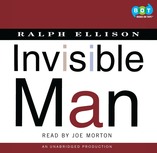 